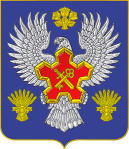 ВОЛГОГРАДСКАЯ ОБЛАСТЬ П О С Т А Н О В Л Е Н И ЕАДМИНИСТРАЦИИ ГОРОДИЩЕНСКОГО МУНИЦИПАЛЬНОГО РАЙОНАОб утверждении Графика дежурствобщеобразовательных учреждений, педагоги которых являются ответственными за сопровождение несовершеннолетних в органы, ведущих уголовный процесс, в связи с проведением предварительного расследования или судебным разбирательством (присутствие педагога на допросе) на 2020 г.В соответствии с приказами комитета образования и науки Волгоградской области от 29.02.2016 г. № 198 «О реализации Закона Волгоградской области от 22 декабря 2015г № 178-ОД «О некоторых вопросах защиты прав детей, с участием которых или в интересах которых осуществляются правоприменительные процедуры (действия) на территории Волгоградской области», от 25.01.2017 № 8 «О реализации Закона Волгоградской области от 22 декабря 2015г. № 178-ОД «О некоторых вопросах защиты прав детей, с участием которых или в интересах которых осуществляются правоприменительные процедуры (действия) на территории Волгоградской области» и приказа комитета образования и науки Волгоградской области от 25.01.2017 г. № 9 «Об утверждении Порядка осуществления контроля за деятельностью государственных образовательных организаций Волгоградской области и иных государственных учреждений, подведомственных комитету образования и науки Волгоградской области, по предоставлению государственных гарантий детям, с участием которых или в интересах которых осуществляются правоприменительные процедуры (действия)», с приказом отдела по образованию от 13.09.2018 г. № 321 «Об утверждении Положения о порядке предоставления психолого-педагогической помощи несовершеннолетним, с участием которых или в интересах которых осуществляются правоприменительные процедуры (действия) в общеобразовательных организациях Городищенского муниципального района» п о с т а н о в л я ю:Утвердить График дежурств общеобразовательных организаций, педагоги которых являются ответственными за сопровождение несовершеннолетних в органы, ведущих уголовный процесс, в связи с проведением предварительного расследования или судебным разбирательством (присутствие педагога на допросе) согласно Приложению 1. Руководителям общеобразовательных организаций направлять педагогических работников, ответственных за сопровождение несовершеннолетних в органы, ведущих уголовный процесс, в связи с проведением предварительного расследования или судебным разбирательством (присутствие педагога на допросе), по месту требования, при поступлении обращения от должностного лица, осуществляющего правоприменительную процедуру (действие) в соответствии с графиком.Контроль за исполнением постановления возложить на заместителя главы Городищенского муниципального района В.В. Зубкова.ВрИП Главы Городищенского муниципального района                                                                    А.В. Кагитин